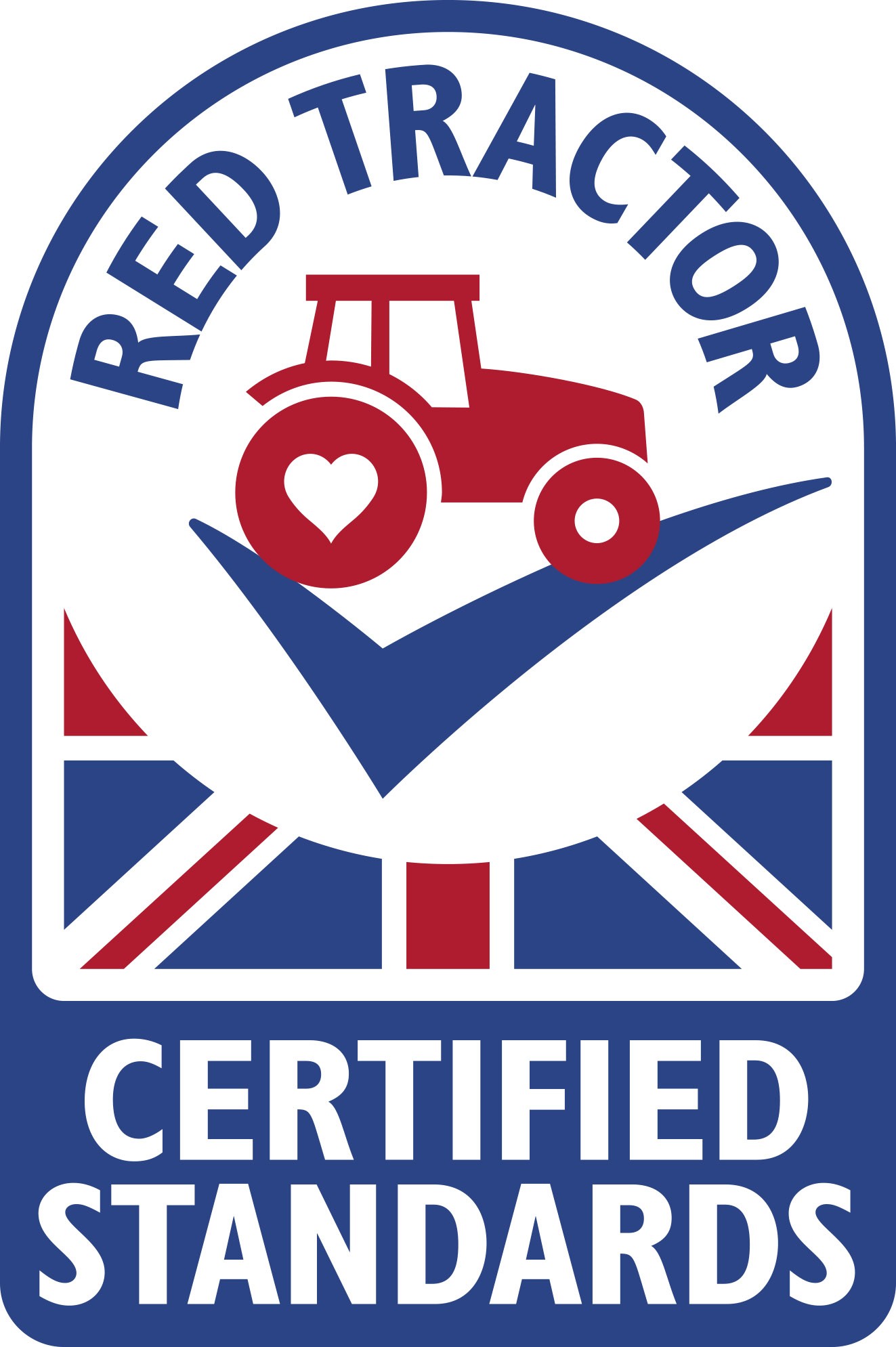 Vermin Control - Environmental Risk AssessmentMore information on environmental risks can be found in the CRRU Environmental Risk Assessment Guidance Document here: http://www.thinkwildlife.org/crru-downloads/crru-environmental-risk-assessment-guidance-2016/?wpdmdl=16447 Is there a current rodent infestation?Rat: Yes/NoMouse: Yes/NoIs the rodent infestation only indoors?If so, will baits only be placed indoors?Yes/NoYes/No (If no, give reasons)Is there a significant risk to human health and/or animal health presented by a possible future infestation?Yes/NoDo you intend to use long-term baitingYes/No(If yes, give reasons)If you intend to use baits, have you considered other methods of control such as improving hygiene/preventing rodent ingress/using traps? Provide explanation for considerations.If you intend to use Second Generation Anticoagulant Rodenticides and not First Generation Anticoagulant Rodenticides explain whyProvide a list of all environmental risks you perceive to be present at the siteProvide a list of all the measures you will use to reduce the risks identifiedHow will you dispose of rodent carcases?How will you dispose of spent bait?With due consideration to the information recorded above, can this treatment safely proceed without unacceptable damage to wildlife and the environment?Yes/No